Chemistry Data BookletNational 5For use in National Qualification CoursesPublished by the Scottish Qualifications AuthorityThe Optima Building, 58 Robertson Street, Glasgow G2 8DQLowden, 24 Wester Shawfair, Dalkeith, Midlothian EH22 1FDwww.sqa.org.ukThe information in this publication may be reproduced in support of SQA qualifications. If it is reproduced, SQA should be clearly acknowledged as the source. If it is to be used for any other purpose, then written permission must be obtained from SQA. It must not be reproduced for trade or commercial purposes.© Scottish Qualifications Authority 2013Relationships for National 5 ChemistryEh  cm Tn  CVSpecific Heat Capacity of Liquid Waterc = 4·18 kJ kg−1 °C−1Periodic Table of the ElementsElements below the dark line are metal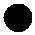 Melting and Boiling Points of Selected Elementsat* 28 atmospheres† sublimesElectron Arrangements of Main Group Elements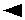 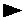 Flame ColoursNames, Symbols, Relative Atomic Masses, Densities and Dates of Discovery(Relative atomic masses, also known as average atomic masses, have been rounded to the nearest 0·5)Formulae of Selected Ions containing more than one kind of AtomSolubilities of Selected Compounds in WaterThe table shows how some compounds behave in cold waterno data Note: Some of the compounds in the table hydrolyse significantly in water.Melting and Boiling Points of Selected Inorganic CompoundsCOVALENTIONICUnder normal conditions, carbon dioxide does not melt but sublimes instead. The melting point and boiling point were measured under different conditions.Melting and Boiling Points of Selected Organic CompoundsElectrochemical Series (Reduction Reactions)ContentsRelationships for National 5 Chemistry and Specific Heat Capacity of Water  .  .  .  .  .  .  .  ..3Periodic Table of the Elements  .  .  .  .  .  .  .  .  .  .  .  .  .  .  .  .  .  .  .  .  .  .  .  .  .  .  .  .  .4Melting and Boiling Points of Selected Elements .  .  .  .  .  .  .  .  .  .  .  .  .  .  .  .  .  .  .  .  .  .5Electron Arrangements of Main Group Elements .  .  .  .  .  .  .  .  .  .  .  .  .  .  .  .  .  .  .  .  .  .6Flame Colours .  .  .  .  .  .  .  .  .  .  .  .  .  .  .  .  .  .  .  .  .  .  .  .  .  .  .  .   .  .  .  .  .  .  .  .  .6Names, Symbols, Relative Atomic Masses, Densities and Dates of Discovery .  .  .  .  .  .  .  .7Formulae of Selected Ions containing more than one kind of Atom  .  .  .  .  .  .  .  .  .  .  .  .8Solubilities of Selected Compounds in Water .  .  .  .  .  .  .  .  .  .  .  .  .  .  .  .  .  .  .  .  .  .  .8Melting and Boiling Points of Selected Inorganic Compounds .  .  .  .  .  .  .  .  .  .  .   .  .  .  .  .9Melting and Boiling Points of Selected Organic Compounds .  .  .  .  .  .  .  .  .  .  .  .  .  .  .  .  9Electrochemical Series (Reduction Reactions)  .  .  .  .  .  .  .  .  .  .  .  .  .  .  .  .  .  .    .  .  .  10n =mGFMC1V1 =C2V2 1n2rate quantityt% by mass=mX 100GFMColumnColumnColumnColumnColumnColumnColumnColumn1234567012HydrogenKeyKeyKeyHeliumHydrogenKeyKeyKeyAtomic NumberAtomic NumberAtomic NumberAtomic NumberAtomic NumberAtomic NumberAtomic NumberHeliumHAtomic NumberAtomic NumberAtomic NumberAtomic NumberAtomic NumberAtomic NumberAtomic NumberHeHName of ElementName of ElementName of ElementName of ElementName of ElementName of ElementName of ElementHeName of ElementName of ElementName of ElementName of ElementName of ElementName of ElementName of Element34SymbolSymbolSymbolSymbol5678910LithiumBerylliumSymbolSymbolSymbolSymbolBoronBoronBoronCarbonCarbonCarbonNitrogenNitrogenOxygenOxygenFluorineNeonLithiumBerylliumBoronBoronBoronCarbonCarbonCarbonNitrogenNitrogenOxygenOxygenFluorineNeonLiBeBBCCNOOFNeLiBeBBCCNOOFNe1112131313131414141415151516161718SodiumMagnesiumTRANSITION METALSTRANSITION METALSTRANSITION METALSTRANSITION METALSTRANSITION METALSTRANSITION METALSTRANSITION METALSTRANSITION METALSTRANSITION METALSAluminiumAluminiumAluminiumAluminiumSiliconSiliconSiliconPhosphorusPhosphorusSulfurSulfurChlorineArgonNaMgAlAlSiSiPSSClAr1920212121212222232324242526272829303131323233343536PotassiumCalciumScandiumScandiumScandiumTitaniumTitaniumVanadiumVanadiumChromiumChromiumChromiumChromiumManganeseManganeseManganeseIronIronCobaltCobaltNickelNickelCopperCopperZincZincGalliumGalliumGalliumGermaniumGermaniumGermaniumGermaniumArsenicArsenicSeleniumSeleniumBromineKryptonKCaScScTiTiVVCrCrCrMnMnFeFeCoCoNiNiCuCuZnZnGaGaGaGeGeAsSeSeBrKr3738393939394040414142424344454647484949505051525354RubidiumStrontiumYttriumYttriumYttriumZirconiumZirconiumNiobiumNiobiumMolybdenumMolybdenumMolybdenumMolybdenumTechnetiumTechnetiumTechnetiumRutheniumRutheniumRutheniumRhodiumRhodiumRhodiumPalladiumPalladiumPalladiumSilverSilverCadmiumCadmiumIndiumIndiumIndiumTinTinAntimonyAntimonyTelluriumTelluriumIodineXenonRubidiumStrontiumYttriumYttriumYttriumZirconiumZirconiumNiobiumNiobiumMolybdenumMolybdenumMolybdenumMolybdenumTechnetiumTechnetiumTechnetiumRutheniumRutheniumRutheniumRhodiumRhodiumRhodiumPalladiumPalladiumPalladiumSilverSilverCadmiumCadmiumIndiumIndiumIndiumTinTinAntimonyAntimonyTelluriumTelluriumIodineXenonRbSrYYZrZrNbNbMoMoMoTcTcRuRuRhRhPdPdAgAgCdCdInInSnSnSbTeTeIXe55565757575758-7158-7158-717272737374747576777879808181828283848586CaesiumBariumLanthanumLanthanumLanthanumLanthanumHafniumHafniumTantalumTantalumTungstenTungstenTungstenTungstenRheniumRheniumRheniumOsmiumOsmiumIridiumIridiumPlatinumPlatinumPlatinumGoldGoldMercuryMercuryThalliumThalliumThalliumLeadLeadBismuthBismuthPoloniumPoloniumAstatineRadonCsBaLaLaHfHfTaTaWWWReReOsOsIrIrPtPtAuAuHgHgTlTlPbPbBiPoPoAtRn87888989898990-10390-10390-103104104105105106106106107107108108109110111112114114116116FranciumRadiumActiniumActiniumActiniumRutherfordiumRutherfordiumRutherfordiumDubniumDubniumSeaborgiumSeaborgiumSeaborgiumSeaborgiumBohriumBohriumBohriumHassiumHassiumMeitneriumMeitneriumMeitneriumDarmstadtiumDarmstadtiumDarmstadtiumRoentgeniumRoentgeniumRoentgeniumCoperniciumCoperniciumFleroviumFleroviumFleroviumLivermoriumLivermoriumFrRaAcAcRfRfDbDbSgSgSgBhBhHsHsMtMtDsDsRgRgCnCnFlFlLvLvFrRaAcAcRfRfDbDbSgSgSgBhBhHsHsMtMtDsDsRgRgCnCnFlFlLvLv585859596060616162626363646465656667676868696970707171CeriumCeriumCeriumPraseodymiumPraseodymiumPraseodymiumNeodymiumNeodymiumNeodymiumPromethiumPromethiumPromethiumPromethiumSamariumSamariumSamariumEuropiumEuropiumEuropiumGadoliniumGadoliniumGadoliniumTerbiumTerbiumDysprosiumDysprosiumHolmiumHolmiumErbiumErbiumThuliumThuliumThuliumYtterbiumYtterbiumYtterbiumLutetiumLutetiumLutetiumCeCePrPrNdNdPmPmPmSmSmEuGdTbDyHoErErTmTmYbLu90909191929293939494959596969797989999100100101101102102103103ThoriumThoriumThoriumProtactiniumProtactiniumProtactiniumUraniumUraniumUraniumNeptuniumNeptuniumNeptuniumNeptuniumPlutoniumPlutoniumPlutoniumAmericiumAmericiumAmericiumCuriumCuriumBerkeliumBerkeliumCaliforniumCaliforniumEinsteiniumEinsteiniumFermiumFermiumFermiumMendeleviumMendeleviumMendeleviumNobeliumNobeliumNobeliumLawrenciumLawrenciumLawrenciumThoriumThoriumThoriumProtactiniumProtactiniumProtactiniumUraniumUraniumUraniumNeptuniumNeptuniumNeptuniumNeptuniumPlutoniumPlutoniumPlutoniumAmericiumAmericiumAmericiumCuriumCuriumBerkeliumBerkeliumCaliforniumCaliforniumEinsteiniumEinsteiniumFermiumFermiumFermiumMendeleviumMendeleviumMendeleviumNobeliumNobeliumNobeliumLawrenciumLawrenciumLawrenciumThThPaPaUNpNpNpPuAmAmCmBkCfEsFmFmMdMdNoNoLrGroupGroupGroupGroupGroupGroupGroupGroup1234567012HydrogenKeyHelium—259KeyAtomic NumberAtomic NumberAtomic Number—272—259Atomic NumberAtomic NumberAtomic Number—272—253Name of ElementName of ElementName of Element—269Melting Point/°CMelting Point/°CMelting Point/°C34Melting Point/°CMelting Point/°CMelting Point/°C5678910345678910LithiumBerylliumBoiling Point/°CBoiling Point/°CBoiling Point/°CBoronCarbonNitrogenOxygenFluorineNeon181128720753825†—210—219—220—249181128720753825†—210—219—220—24913422471*4000—196—183—188—2461112131415161718SodiumMagnesiumAluminiumSiliconPhosphorusSulfurChlorineArgon98650660141444115—101—189883109025193265280445—34—186192021222324252627282930313233343536192021222324252627282930313233343536PotassiumCalciumScandiumTitaniumVanadiumChromiumManganeseIronIronCobaltNickelCopperZincGalliumGermaniumArsenicSeleniumBromineKrypton6384215411668191019071246153814951455108542030938817*221—7—1576384215411668191019071246153814951455108542030938817*221—7—157759148428363287340726722061286129272913256290722042833616†68559—153373839404142434445464748495051525354RubidiumStrontiumYttriumZirconiumNiobiumMolybdenumTechnetiumRutheniumRutheniumRhodiumPalladiumSilverCadmiumIndiumTinAntimonyTelluriumIodineXenon3977715221855247726232157233319641555962321157232631449114—1126881382334544094744463942654150369529632162767207226021587988184—108555657727374757677787980818283848586CaesiumBariumLanthanumHafniumTantalumTungstenRheniumOsmiumOsmiumIridiumPlatinumGoldMercuryThalliumLeadBismuthPoloniumAstatineRadon2872792022233017342231853033244617681064—39304328271254302—716711897346446025458555555965012442838252856357147317491564962—62KeyKeyAtomic NumberAtomic NumberName of ElementSymbolElectron arrangementGroupGroupGroupGroupGroupGroupGroupGroup1234567012HydrogenHeliumHHe123456789910LithiumBerylliumBoronCarbonCarbonNitrogenOxygenOxygenFluorineNeonLiBeBCCNOOFNe2,12,22,32,42,52,62,72,72,8111213141516171718SodiumMagnesiumAluminiumSiliconSiliconPhosphorusSulfurSulfurChlorineArgonNaMgAlSiSiPSSClAr2,8,12,8,22,8,32,8,42,8,52,8,62,8,72,8,72,8,8192031323334353536PotassiumCalciumGalliumGermaniumGermaniumArsenicSeleniumSeleniumBromineKryptonKCaGaGeGeAsSeSeBrKr2,8,8,12,8,8,22,8,18,32,8,18,42,8,18,52,8,18,62,8,18,72,8,18,72,8,18,8373849505152535354RubidiumStrontiumIndiumTinTinAntimonyTelluriumTelluriumIodineXenonRbSrInSnSnSbTeTeIXe2,8,18,2,8,18,2,8,18,2,8,18,2,8,18,2,8,18,2,8,18,2,8,18,2,8,18,8,18,218,318,418,518,618,718,718,8555681828384858586CaesiumBariumThalliumLeadLeadBismuthPoloniumPoloniumAstatineRadonCsBaTlPbPbBiPoPoAtRn2,8,18,2,8,18,2,8,18,2,8,18,2,8,18,2,8,18,2,8,18,2,8,18,2,8,18,18,8,118,8,232,18,332,18,432,18,532,18,632,18,732,18,732,18,88788FranciumRadiumThe elements on this sideThe elements on this sideThe elements on this sideThe elements on this sideThe elements on this sideThe elements on this side of theThe elements on this side of theThe elements on this side of theThe elements on this side of theThe elements on this side of theFrRaThe elements on this sideThe elements on this sideThe elements on this sideThe elements on this sideThe elements on this sideThe elements on this side of theThe elements on this side of theThe elements on this side of theThe elements on this side of theThe elements on this side of theFrRaof the dark line are metals.  dark line are non-metals.of the dark line are metals.  dark line are non-metals.of the dark line are metals.  dark line are non-metals.of the dark line are metals.  dark line are non-metals.of the dark line are metals.  dark line are non-metals.of the dark line are metals.  dark line are non-metals.of the dark line are metals.  dark line are non-metals.of the dark line are metals.  dark line are non-metals.of the dark line are metals.  dark line are non-metals.of the dark line are metals.  dark line are non-metals.2,8,18,32,2,8,18,32,of the dark line are metals.  dark line are non-metals.of the dark line are metals.  dark line are non-metals.of the dark line are metals.  dark line are non-metals.of the dark line are metals.  dark line are non-metals.of the dark line are metals.  dark line are non-metals.of the dark line are metals.  dark line are non-metals.of the dark line are metals.  dark line are non-metals.of the dark line are metals.  dark line are non-metals.of the dark line are metals.  dark line are non-metals.of the dark line are metals.  dark line are non-metals.2,8,18,32,2,8,18,32,18,8,118,8,2ElementIonFlame colourbariumBa2+greencalciumCa2+orange-redcopperCu2+blue-greenlithiumLi+redElementIonFlame colourpotassiumK+lilacsodiumNa+yellowstrontiumSr2+red*The density of carbon as graphite is 2·27 g cm−3 The density of carbon as diamond is 3·51 g cm−3one positiveone positiveone negativeone negativetwo negativetwo negativetwo negativethree negativethree negativeIonFormulaIonFormulaIonFormulaFormulaIonFormulaammoniumNH4+ethanoateCH3COO−carbonateCO32−CO32−phosphatePO43−hydrogencarbonateHCO3−chromateCrO42−CrO42−hydrogensulfateHSO −dichromateCr2 O72-hydrogensulfiteHSO3−sulfateSO42−SO42−hydroxideOH−sulfiteSO32−SO32−nitrateNO3−thiosulfateS2O32−S2O32−permanganateMnO4−vsmeans very soluble(a solubility greater than 10 g l−1)smeans soluble(a solubility of between 1 and 10 g l−1)imeans insoluble(a solubility of less than 1 g l−1)bromidecarbonatechlorideiodidenitratephosphatesulfateoxidehydroxidealuminiumvs−vsvsvsivsiiammoniumvsvsvsvsvsvsvs−−bariumvsivsvsvsiivsvscalciumvsivsvsvsissscopper(II)vsivs−vsivsiiiron(II)vsivsvsvsivsiiiron(III)vs−vs−vsivsiilead(II)sisivsiiiilithiumvsvsvsvsvsivsvsvsmagnesiumvsivsvsvsivsiinickelvsivsvsvsivsiipotassiumvsvsvsvsvsvsvsvsvssilveriiiivsisi−sodiumvsvsvsvsvsvsvsvsvstin(II)vsivss−ivsiizincvsivsvsvsivsiiName of compoundmp/°Cbp/°Cammonia—78—33carbon dioxide—57—78carbon monoxide—205—192nitrogen dioxide—921silicon dioxide17132950sulfur dioxide—75—10water0100Name of compoundmp/°Cbp/°Cbarium chloride9611560calcium oxide26142850lithium bromide5501265magnesium chloride7141412potassium iodide6811323sodium chloride8011465Name of compoundmp/°Cbp/°Cmethane—182·5—162ethane—183—89propane—188—42butane—138—1pentane—13036hexane—9569heptane—9198octane—57126cyclobutane—9113cyclopentane—9349cyclohexane7812-methylpropane—159—122-methylbutane—160282-methylpentane—154602-methylhexane—11890Name of compoundmp/°Cbp/°Cethene—169—104propene—185—48but-1-ene—185—6pent-1-ene—16530hex-1-ene—140632-methylpropene—141—72-methylbut-1-ene—138312-methylpent-1-ene—136622-methylhex-1-ene—10392methanol—97·565ethanol—11478propan-1-ol—12497propan-2-ol—8882butan-1-ol—89118butan-2-ol—89100methanoic acid8101ethanoic acid17118propanoic acid—21141butanoic acid—5164Metal ReactionReactionReactionlithiumLi+(aq) + e−Li(s)potassiumK+(aq) + e−K(s)calciumCa2+(aq) + 2e−Ca(s)sodiumNa+(aq) + e−Na(s)magnesiumMg2+(aq) + 2e−Mg(s)aluminiumAl3+(aq) + 3e−Al(s)zincZn2+(aq) + 2e−Zn(s)ironFe2+(aq) + 2e−Fe(s)nickelNi2+(aq) + 2e−Ni(s)tinSn2+(aq) + 2e−Sn(s)leadPb2+(aq) + 2e−Pb(s)Fe3+(aq) + 3e−Fe(s)hydrogen2H+(aq) + 2e−H2(g)S4O62- (aq) + 2e−2S2O32−(aq)SO4 2−(aq) + 2H+(aq) + 2e−SO32−(aq) + H2O(l)copperCu2+(aq) + 2e−Cu(s)2H2O( ) + O2(g) + 4e−4OH−(aq)I2(s) + 2e−2I−(aq)Fe3+(aq) + e−Fe2+(aq)silverAg+(aq) + e−Ag(s)mercuryHg2+(aq) + 2e−Hg(l )Br2(l) + 2e−2Br−(aq)Cl2(g) + 2e−2Cl−(aq)goldAu+(aq) + e−Au(s)H2O2(aq) + 2H+(aq) + 2e−2H2O (l)